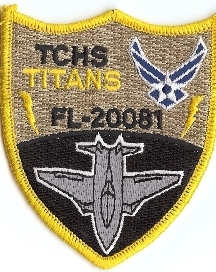 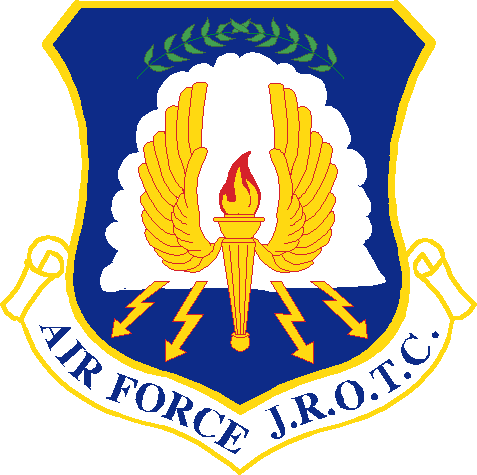 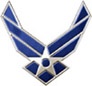 AFJROTC FL-20081 Group Media Release FormDear Parents/Guardians,As part of AFJROTC, our cadets have developed and published a web page on the Internet. Publishing web pages is similar to publishing a newspaper with text and pictures. Just as anyone may pick up and read an article in a newspaper, anyone with access to a computer and the Internet may find and read our web pages. Our web page name is: http://www.afjrotcfl-20081.com. Before we display any of this material on the Internet, we require your permission to include your child’s name, picture(s), video, and/or information. Our courses are based on the AFJROTC Mission Statement: "Develop citizens of character dedicated to serving
their nation and community." To this aim students work in teams and conduct community service projects. They focus on effective teamwork and shared project management skills from inception through execution. The web site not only allows them to show case their work in the community and their accomplishments at team competitions, but also provides a venue for communicating with and providing information to you and the cadet body. It also provides an opportunity for those cadets who volunteer to work on the Public Affairs Staff to develop their journalistic and web design skills by publishing articles, news and photo galleries of unit activities. School web pages are public documents welcoming the outside world to the school. Guidelines for school web pages have been established by the St. Lucie County School District M.I.S. Department – they must support the educational aims of the District and must be appropriate for anyone in the world to access. In producing our web page the following goals were considered: (1) introducing external visitors to the school and its programs, and (2) linking internal users to good outside information resources. We hope that you will find that our web page meet the needs of our organization and will choose to support our cadets.I grant permission for ______________________________’s name, photograph(s), video, and/or information to be published on the AFJROTC FL-20081 web site..______________________________ Parent’s Signature